Avance de Gestión Financiera primer trimestre 2022http://www.iec.org.mx/v1/images/cuentaPublica/2022/primer/III.%20Informacio%CC%81n%20Programatica.pdf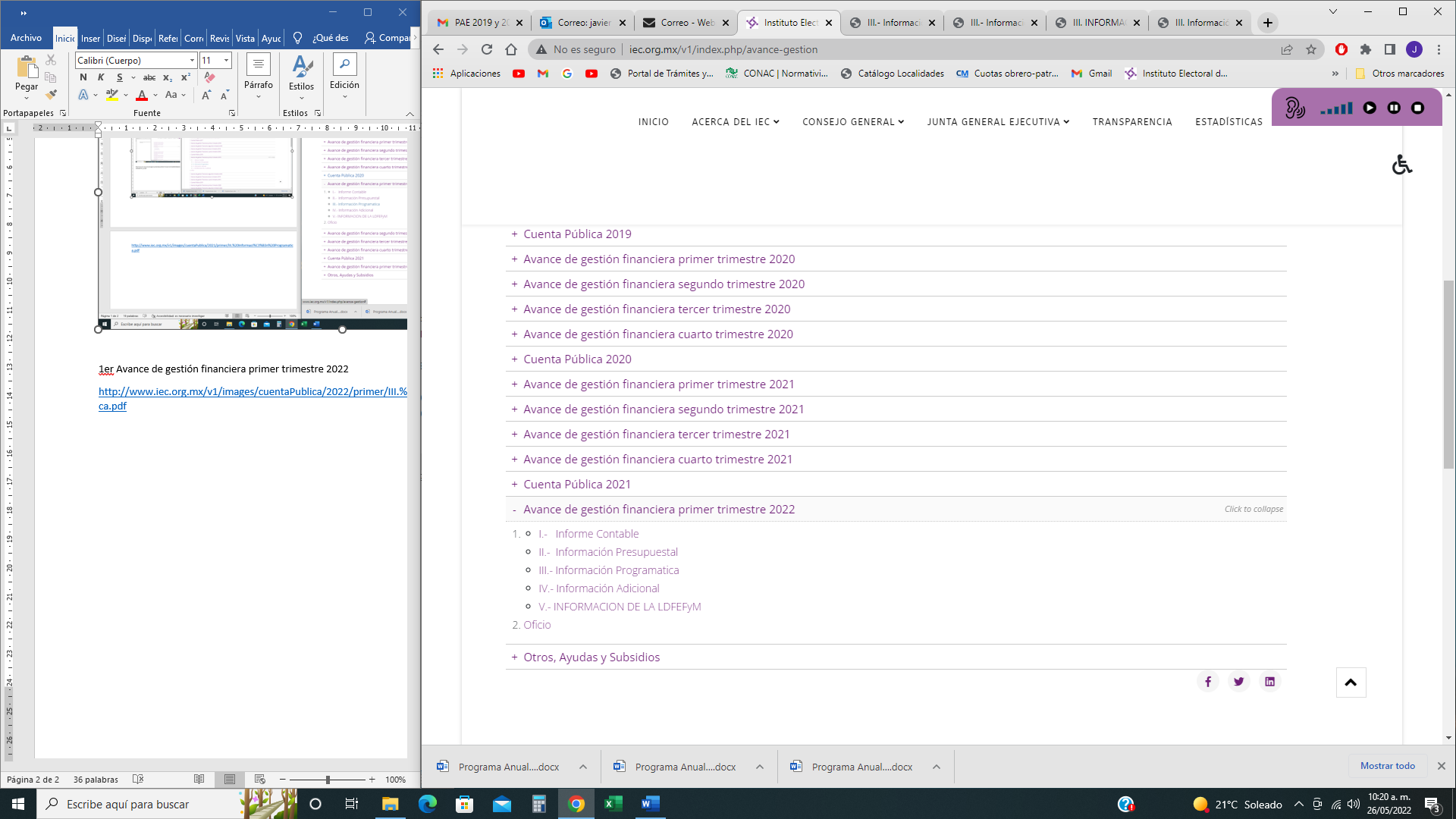 